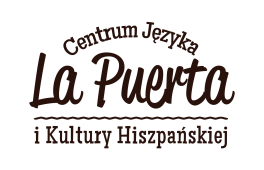 HARMONOGRAM  SZKOLENIA W RAMACH PROJEKTU „PODNOSIMY KOMPETENCJE”.Realizowanego przez Centrum Języka i Kultury Hiszpańskiej La Puerta Beata Snopek.		Miejsce realizacji: ul. Prosta 38, OlsztynNazwa szkolenia : język angielski A2AKTUALIZACJAL.P.DATAGODZINAILOŚĆ GODZIN LEKCYJNYCH1.06.03.201816:00 – 17:352x 45 minut2.09.03.201816:30 – 18:002x 45 minut3.13.03.201816:30 – 18:002x 45 minut4.16.03.201816:30 – 18:002x 45 minut5.20.03.201816:30 – 18:002x 45 minut6.23.03.201816:30 – 18:002x 45 minut7.27.03.201816:30 – 18:002x 45 minut8.03.04.201816:30 – 18:002x 45 minut9.06.04.201816:30 – 18:002x 45 minut10.10.04.201816:30 – 18:002x 45 minut11.13.04.201816:30 – 18:002x 45 minut12.17.04.201816:30 – 18:002x 45 minut13.20.04.201816:30 – 18:002x 45 minut14.24.04.201816:30 – 18:002x 45 minut15.27.04.201816:30 – 18:002x 45 minut16.08.05.201816:30 – 18:002x 45 minut17.11.05.201816:30 – 18:002x 45 minut18.15.05.201816:30 – 18:002x 45 minut19.18.05.201816:30 – 18:002x 45 minut20.05.06.201816:30 – 18:002x 45 minut21.08.06.201816:30 – 18:002x 45 minut22.12.06.201816:30 – 18:002x 45 minut23.15.06.201816:30 – 18:002x 45 minut24.19.06.201816:30 – 18:002x 45 minut25.22.06.201816:30 – 18:002x 45 minut26.26.06.201816:30 – 18:002x 45 minut27.29.06.201816:30 – 18:002x 45 minut28.03.07.201816:30 – 18:002x 45 minut29.06.07.201816:30 – 18:002x 45 minut30.10.07.201816:30 – 18:002x 45 minut